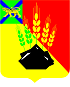                                                     ДУМАМИХАЙЛОВСКОГО МУНИЦИПАЛЬНОГО  РАЙОНА  Р Е Ш Е Н И Е с. Михайловка25.11.2021г.	                                                                                    № 149О внесении изменения в решение Думы Михайловского муниципального района от 25.08.2016г. № 111  «Об утверждении Положения о  Почетной грамоте иБлагодарственном письме Думы Михайловского муниципального района»В соответствии с Федеральным законом от 06.10.2003 N 131-ФЗ "Об общих принципах организации местного самоуправления в Российской Федерации", руководствуясь Уставом  Михайловского муниципального района, Дума Михайловского муниципального района					Р Е Ш И Л А:      1. Внести в решение Думы Михайловского муниципального района от 25.08.2016г. № 111  «Об утверждении Положения о  Почетной грамоте и Благодарственном письме Думы Михайловского муниципального района»следующее изменение:     в пункте 8 Положения о  Почетной грамоте и Благодарственном письме Думы Михайловского муниципального района слова 500 рублей заменить словами 1 000,00 рублей.     2. Настоящее решение вступает в силу с 01 января 2022 года.Председатель Думы Михайловскогомуниципального района                                                            Н.Н. Мельничук